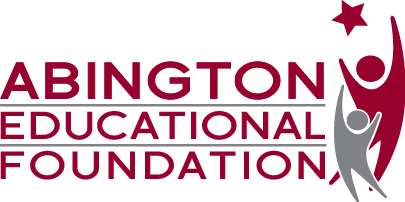 INNOVATIVE LEARNING GRANT APPLICATION2021-22 School YearThe Abington Educational Foundation (AEF) is a nonprofit organization formed and administered by an independent board of community volunteers. It was established in June 1992 to enhance, upgrade, and continue the district’s high standards of excellence. Designed as a flexible link between the community, businesses, and the public schools, the Foundation is a vehicle for channeling private dollars and support into a broad range of programs for Abington School District’s schools and students. AEF grants are available to K-12 teachers for innovative projects that enhance education and promote academic excellence. The focus may be an individual classroom, a grade or building level project, or a district-wide project. In addition, the project may relate to the on-going instructional program or to an after-school program. As part of its grant program, AEF offers grants up to $500, with exceptions considered for grants that exceed $500. Please complete the attached application to apply for a grant and include an explanation if grant request exceeds $500.Guidelines for GrantsApplications will be reviewed by the AEF Grants Committee periodically throughout the 2021-22 school year. Upon review, the Committee will either approve the application, request additional information from the applicant, or not approve the application. Applicants will be informed of the status of their grant application from AEF’s executive director, Erin Zimmerman. Interested ASD teachers, administrators, and staff members must complete the application in full, including budget information. An electronic copy of the application should be emailed to ASD’s Director of Teaching and Learning, Dr. Toni Butz at ToniButz@Abington.k12.pa.us and AEF’s Executive Director, Erin Zimmerman at erinzimmerman@Abington.k12.pa.us. In addition, a printed copy signed by the applicant and the applicant’s principal/supervisor must be sent to the office of the Director of Teaching and Learning, or scanned and emailed.For additional information, please contact Erin Zimmerman at erinzimmerman@Abington.k12.pa.us or 215.517.2888.APPLICATION FOR INNOVATIVE LEARNING GRANT2021-22 School Year Name:  Email: Phone: School(s): Grade levels participating in project: Approximate number of students participating in or impacted by project: Name of Project:Duration of Project:Project Category:  (check all that apply)[	] Student Achievement[      ] STEAM – Science, Technology, Engineering, Arts, and Mathematics[      ] Innovative ProgramsProject Goals:  (check all that apply)[     ] Reinforcement of Concepts[	] Enrichment of Curriculum[	] Enhancing Instructional Technology	[     ] Expanding After-School Activities [     ] Motivation of Students	[     ] Diversity[     ] Other: ________________________________________Detailed Description Of The Project:Project Goals:Please include measureable goals and outcomes for the project that explain how the project will impact students. Consider how you would define success for this project. Budget:Using the chart below, please include the itemized project costs, the total budget for the project, and the specific amount you are requesting of AEF. Feel free to attach any relevant information on project costs. Total Project Cost:	_________________                    Total Requested from AEF:  ____________Has this project received funding from AEF in the past?Grant Reporting:AEF asks that grant recipients adhere to the conditions outlined below:Send AEF photo release to parents of students participating in the funded project.Submit a paragraph describing the implementation of the project for the AEF newsletter with photos and captions as applicable.Provide a brief written report following the completion of the project outlining metrics and goals achieved (a template will be provided for you).Potentially participate in discussions with AEF partners and stakeholders and “Grants in Action” events to demonstrate the impact of the grant.Signatures and ApprovalsApplicant’s Signature: ___________________________________	Date: ___________________Principal’s Signature: ____________________________________	Date: ___________________Director of Teaching & Learning: ___________________________	Date: ___________________AEF Approved/Not Approved: ______________________________	Date: ___________________Returned for more Information:_____________________________      Date: ___________________ITEMSOURCE/VENDORCOSTADDITIONAL NOTES